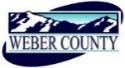 PUBLIC NOTICE is hereby given that the Board of Commissioners of Weber County, Utah will hold a regular commission meeting in the Commission Chambers of the Weber Center, 2380 Washington Boulevard, Ogden, Utah, commencing at 10:00 a.m. on Tuesday, the 9th day of April, 2019. The agenda for the meeting consists of the following: A.	Welcome – Commissioner JenkinsB. 	Invocation –  Moment of SilenceC.	Pledge of Allegiance –  Christopher CrockettD.	Thought of the Day – Commissioner FroererE.	Public Comments (Please limit comments to 3 minutes)F.	Presentation 	1.	Recognition of the 2019 Weber County Mother Susan DeYoung and the 2019 Ogden City 	Mother of the Year Lisa Sheffield.		Presenter: Commissioner Harvey	2.	Update on Storm Water Projection.		Presenter: Tage Flint, General Manager/CEO, Weber Basin WaterG.	Consent Items 	1.	Request for approval of warrants #1751-1753 and #438154-438315 in the amount of 	$805,215.46	2.	Request for approval of purchase orders in the amount of $338,798.01.	3.	Request for approval of minutes for the meeting held on April 2, 2019.		4.	Request for approval of ACH payment to US Bank in the amount of $160,336.07 for purchasing 	card transactions made through the billing cycle ending March 25, 2019.	5.	Request from the Weber County Fleet Department to surplus two 2005 Honda TRX500 Forman 	ATVs, a 2012 Ford Transit Van and a 2010 Homemade trailer.	6.	Request from the Weber County Attorney’s Office for approval to surplus office furniture. 	7.	Request for approval of Retirement Agreements by and between Weber County and the 	following individuals:						Lavern Swenson						Troy LundH.	Action Items  	1.	Request for approval of a contract by and between Weber County and Utah Division of Wildlife 			Resources for the rental of the Weber County Commission Chambers for a Regional Advisory 			Council Meeting.		Presenter: Shelly Halacy	2.	Request for approval of a contract by and between Weber County and Miss Rodeo Ogden 			Committee to hold the Miss Rodeo Ogden Competition at the Golden Spike Event Center.		Presenter: Duncan Olsen		3.	Request for approval of a contract by and between Weber County and Utah Quarter Horse 			Racing Association to host quarter horse races on April 13, 2019 and April 27, 2019 at the 			Golden Spike Event Center. 		Presenter: Duncan Olsen	4.	Request for approval of a contract by and between Weber County and Spiker’s High School 			Rodeo to reschedule hosting Spiker’s High School Rodeo to April 18, 2019 and May 2, 2019.		Presenter: Duncan Olsen	5.	Request for approval of Change Order #2 to the Meridian Engineering Inc. contract to cover 			additional drainage design as well as roadway design analysis.		Presenter: Gary Myers		 I.  	Commissioner Comments    (Stall of Fame) J.        AdjournCERTIFICATE OF POSTINGThe undersigned duly appointed Executive Coordinator in the County Commission Office does hereby certify that the about Notice and Agenda were posted as required by law this 5th day of April 2019.		                 ______________________________________________							      Shelly HalacyIn compliance with the Americans with Disabilities Act, persons needing auxiliary services for these meetings should call the Weber County Commission Office at 801-399-8405 at least 24 hours prior to the meeting. This meeting is streamed live. To see attached documents online click on highlighted words on the Weber County Home Page http://www.webercountyutah.gov/